长春化工（盘锦）有限公司土壤和地下水环境监测方案1.项目由来根据盘锦市环境保护局《关于发布盘锦市土壤环境重点监管企业名单的通知》（盘环发[2018]195号）要求，长春化工（盘锦）有限公司根据项目建设情况，编制本次土壤和地下水环境监测方案。2.编制依据（1）《土壤环境质量 建设用地土壤污染风险管控标准》（GB36600-2018）；（2）《重点行业企业用地调查疑似污染地块布点技术规定》（试行）；（3）《土壤环境质量标准》（GB15618-1995）；（4）《长春化工（盘锦）有限公司环氧树脂联合装置项目环境影响报告书》（2011.8）；（5）《长春化工(盘锦)有限公司热电项目环境影响报告书》（2012.6）；（6）《长春化工（盘锦）有限公司新建 18000 吨/年锂电池铜箔项目环境影响报告书》（2018）。3.监测点位根据厂区平面布置，此次土壤自测共设：10个土壤监测点位，每个监测点位采样土样2个，深度分别为50cm和100cm，共计20个土壤样品；2个地下水监测井，每个监测井采水样1个，共计2个水样。具体监测点位见图3-1。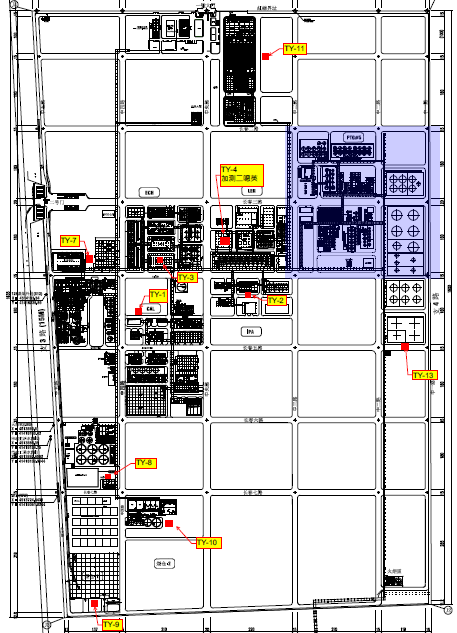 图3-1土壤和地下水监测点位图4.监测项目根据项目实际情况并参照《土壤环境质量 建设用地土壤污染风险管控标准》（GB36600-2018）、《土壤环境质量标准》（GB15618-1995），各点位监测项目详见表4-1、4-2。表4-1监测项目表4-2监测项目PS：长春化工（盘锦）有限公司和长连化工（盘锦）有限公司共处同一地理位置，故地下水报告依托长连化工（盘锦）有限公司土壤和地下水监测报告。5. 质控要求规范采样操作：采样前组织操作培训，采样中一律按规程操作。实验室分析完成后出具检测报告。点位监测项目监测项目监测项目点位重金属和无机物挥发性有机物半挥发性有机物TY-1~-4、TY-7~-11、TY-13点位重金属：总砷、镉、六价铬、铜、铅、总汞、 镍；共7项。挥发性有机物：四氯化碳、氯仿、氯甲烷、1,1-二氯乙烷、1,2-二氯乙烷、1,1-二氯乙烯、顺-1,2-二氯乙烯、反-1,2-二氯乙烯、二氯甲烷、1,2-二氯丙烷、1,1,1,2-四氯乙烷、1,1,2,2-四氯乙烷、四氯乙烯、1,1,1-三氯乙烷、1,1,2-三氯乙烷、三氯乙烯、1,2,3-三氯丙烷、氯乙烯、苯、氯苯、1,2-二氯苯、1,4-二氯苯、乙苯、苯乙烯、甲苯、间二甲苯、对二甲苯、邻二甲苯；共28项。半挥发性有机物：硝基苯、苯胺、2-氯酚、 苯并[a]蒽、苯并[a]芘、苯并[b]荧蒽、苯并[k]荧蒽、䓛、二苯并[a, h]蒽、 茚并[1,2,3-cd]芘、萘；共11项TY-4点位在上述监测项目的基础上，加测二噁英二噁英二噁英二噁英点位监测项目东南角pH、总硬度、硫酸盐、氯化物、挥发酚、耗氧量（CODMn计）、硝酸盐、亚硝酸盐氮、氨氮、氟化物、溶解性总固体、甲苯、六价铬、铬、铜、镍西北角pH、总硬度、硫酸盐、氯化物、挥发酚、耗氧量（CODMn计）、硝酸盐、亚硝酸盐氮、氨氮、氟化物、溶解性总固体、甲苯、六价铬、铬、铜、镍